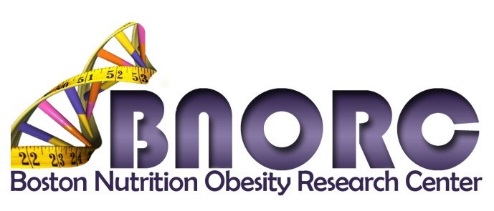 Instructions and Application for Small Grant ProgramSmall grants of up to $3,000 (direct costs only) will be awarded to investigators who are interested in utilizing the BNORC cores for the purpose of gathering critical preliminary data for a future grant application or to complete a funded project.  Please contact the respective Core Director to discuss your project before preparing an application.  Adipose Biology and Nutrient Metabolism (at Boston Medical Center and Tufts University)Clinical and Community Research (at Tufts University and Massachusetts General Hospital)Epidemiology and Genetics (at Harvard School of Public Health)Transgenic (at Beth Israel Deaconess Medical Center)iDXA Administrative Core (at Boston Medical Center)
Preference will be given to junior investigators, senior investigators who are investigating a novel area in their nutrition or obesity research program, and investigators who are new to the nutrition or obesity field.  Applications from junior investigators must include their mentor’s signature.  There is no deadline and applications may be submitted at any time. Awards will be determined on an ongoing basis until funds are exhausted. We anticipate funding approximately 15 grants per year.  Applications should be submitted as a single PDF via the Center’s website at http://bnorc.org/smallgrants/.  Please contact Donna Gibson (dgibson@bu.edu) with any questions.SMALL GRANT APPLICATIONType of Research:
 Basic Clinical Community-based interventions or observational research Epidemiology	Applicant Eligibility:
 New investigator beginning career in nutrition/obesity research Established investigator new to nutrition/obesity research Senior investigatorCore:
 Adipose Tissue Biology and Nutrient Metabolism Core Clinical and Community Research Core Epidemiology and Genetics Core Transgenic Core Administrative Core (iDXA at Boston Medical Center)Proposal: Please include a description as to how this award will be used to gather critical preliminary data for a future grant application or to complete a funded project.  (1 page limit)Budget (http://bnorc.org/cores/ for individual Core rates)Application Date:Principal Investigator:Project Title: Position:E-Mail: Funds Requested:$      (direct costs only)Investigator Signature 
(may include electronic signature):Mentor Signature (if applicable) 
(may include electronic signature):